2080nm　IR　レーザーDiodeモジュール　　SDL-2080-LM-100　（100ｍW）【特徴・用途】本製品は、IRレーザー(波長2080nm)ダイオードモジュールタイプです。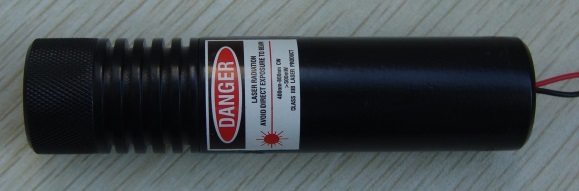 モード品質や発振させるビーム特性は非常に優れ、安定して使用することができます。仕様型式MODELSDL-2080-LM-100出力100ｍW波長2080±20nmLDモードマルチモードビーム径～5×8ｍｍビーム拡がり角<3ｍradウォームアップ時間5分以下形状φ26×110ｍｍ動作温度－10~40℃保存温度－40～80℃寿命5000H保証期間1年間入力電源5VDC